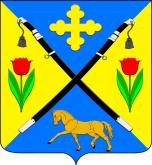 РОССИЙСКАЯ ФЕДЕРАЦИЯРОСТОВСКАЯ ОБЛАСТЬЗИМОВНИКОВСКИЙ РАЙОНМУНИЦИПАЛЬНОЕ ОБРАЗОВАНИЕ«ЗИМОВНИКОВСКОЕ СЕЛЬСКОЕ ПОСЕЛЕНИЕ»АДМИНИСТРАЦИЯЗИМОВНИКОВСКОГО СЕЛЬСКОГО ПОСЕЛЕНИЯПОСТАНОВЛЕНИЕ№ 41530.12.2021  г.                                                                                       п. ЗимовникиОб утверждении размера платы за найм жилого помещения на 2022 год.В соответствии с Федеральным законом от 29.12.2004г.  № 188-ФЗ «Жилищный кодекс Российской Федерации»,  Федеральным законом от 06.10.2003 № 131-ФЗ «Об общих принципах организации местного самоуправления в Российской Федерации», руководствуясь Приказом Минстроя РФ от 27.09.2016 № 668/пр «Об утверждении Методических указаний установления размера платы за пользование жилым помещением для нанимателей жилых помещений по договорам социального найма и договорам найма жилых помещений государственного или муниципального жилищного фонда», Решением собрания депутатов Зимовниковского сельского поселения от 11.05.2017г № 39 «Об утверждении положения о порядке установления, начисления и сбора платы за пользование жилыми помещениями (платы за наем) по договорам социального найма жилых помещений муниципального жилищного фонда муниципального образования Зимовниковское сельское поселение Зимовниковского района Ростовской области», постановлением Администрации Зимовниковского района Ростовской области от 30.12.2021 № 1305 «Об утверждении средней рыночной стоимости одного квадратного метра общей площади жилья на 2022 год»П О С Т А Н О В Л Я Ю :1. Утвердить базовую ставку платы за найм жилого помещения для нанимателей по договору социального найма жилых помещений муниципального жилого фонда Зимовниковского сельского поселения на 2022 год в размере 50,8 руб. за один кв.м. общей площади жилья в месяц. 2. Утвердить дифференцированные ставки платы за найм (платы за пользование жилым помещением) согласно коэффициентов, учитываемых при расчёте ставки платы за пользование жилыми помещениями по договорам социального найма приложением к постановлению.3. Постановление Администрации Зимовниковского сельского поселения от 14.05.2021 № 126 «Об утверждении размера платы за найм на 2021-2022 год» признать утратившим силу.4. Опубликовать настоящее постановление в Информационном бюллетене Зимовниковского сельского поселения и на официальном сайте Администрации Зимовниковского сельского поселения.5. Настоящее  постановление  вступает  в силу с 01.01.2022 и действует до 31.12.2022. 6. Контроль за исполнением постановления возложить на начальника сектора благоустройства и социального развития Администрации Зимовниковского сельского поселения Крюкова А.В.Глава Администрации                                                                           Зимовниковского  сельского поселения                                        А.В. МартыненкоПостановление вносит:Сектор благоустройства и социального развития                                                                     Приложение к Постановлению                                                                          Администрации Зимовниковского                                                                           сельского поселения                                                                             № 415 от 30.12.2021 г.                    Плата за жилое помещение муниципального жилищного фондаЗимовниковского сельского поселенияГлава Администрации Зимовниковского сельского поселения                                                                               А.В. МартыненкоСтепень благоустройстваС кирпичными стенамиС крупнопанельными стенамиСо стенами смешанными и деревянными1. Многоквартирные и жилые дома имеющие все виды благоустройства, годы постройки  до 1970 включительно, расположенные в пос. Зимовники кроме ул. м-Рязанцева51,1451,1450,46- пос. Зимовники, ул. м-Рязанцева50,9650,9648,77- хутора Майкопский, Ильичёв 49,2749,2747,07- хутор Донецкий47,5847,5845,382. Многоквартирные и жилые дома имеющие все виды благоустройства, годы постройки с 1971  и позже расположенные в пос. Зимовники кроме ул. м-Рязанцева51,3051,3050,63- пос. Зимовники, ул. м-Рязанцева51,1451,1448,94- хутора Майкопский, Ильичёв 49,4549,4547,24- хутор Донецкий47,7547,7545,553. Многоквартирные и жилые дома имеющие не все виды благоустройства, годы постройки до  1970 включительно, расположенные в пос. Зимовники кроме ул. м-Рязанцева50,8050,8050,29- пос. Зимовники, ул. м-Рязанцева50,6350,6348,43- хутора Майкопский, Ильичёв 48,9448,9446,74- хутор Донецкий47,2447,2445,044. Многоквартирные и жилые дома имеющие не все виды благоустройства, годы постройки с 1971  и позже расположенные в пос. Зимовники50,9750,9750,29- пос. Зимовники, ул. м-Рязанцева50,6350,6348,60- хутора Майкопский, Ильичёв 49,1149,1146,90- хутор Донецкий47,4147,4145,21